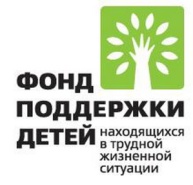 « Разговор по душам…»       В рамках реализации краевой программы «Право быть равным» 27 января в государственном казенном учреждении социального обслуживания «Курский социально – реабилитационный центр для несовершеннолетних «Надежда» прошло очередное  заседание клуба для  родителей, воспитывающих детей - инвалидов и (или) детей  с ограниченными возможностями здоровья «Взаимопомощь»,  на тему «Материнская любовь».  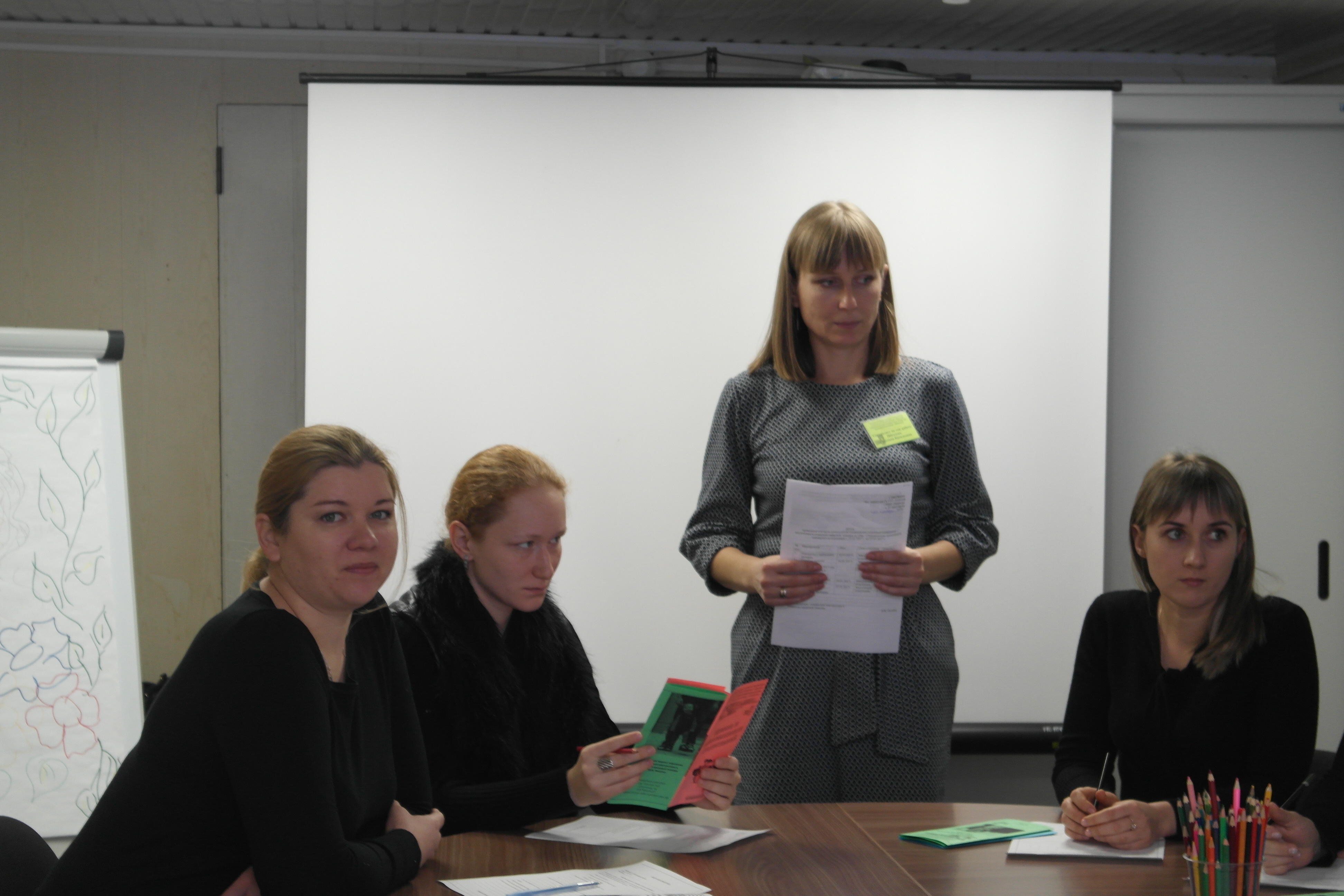       В ходе мероприятия состоялась дискуссия о том, кто из членов семьи является для ребёнка самым близким, какие эмоции переживает в  этой связи ребёнок. Групповой тренинг «Покажи мне любовь» помог в формировании у родителей представлений о безусловном принятии, как главном условии удовлетворения потребности ребёнка в любви.      Располагающее общение во время таких встреч помогают провести переоценку жизненных ценностей не только родителям воспитывающих особых деток, но и нам, казалось бы далёким от их проблем людям.                                                                                                                                                                                                               Специалист по социальной работе                                                                                                                                                      С.В. Щёголева